Mini-anthologie dePoèmes en françaisPaul FortCharles BaudelaireGuillaume ApollinaireArthur RimbaudJacques PrévertPaul ValéryJoachim Du BellayPaul VerlaineLéo FerréLe Dormeur du ValC'est un trou de verdure où chante une rivière
Accrochant follement aux herbes des haillons
D'argent; Où le soleil de la montagne fière,
Luit: c'est un petit val qui mousse de rayons.

Un soldat jeune, bouche ouverte, tête nue,
Et la nuque baignant dans le frais cresson bleu,
Dort; il est étendu dans l'herbe, sous la nue,
Pâle dans son lit vert où la lumière pleut.

Les pieds dans les glaïeuls, il dort. Souriant comme
sourirait un enfant malade, il fait un somme:
Nature, berce-le chaudement : il a froid.

Les parfums ne font pas frissonner sa narine;
il dort dans le soleil, la main sur sa poitrine
Tranquille. Il a deux trous rouges au côté droit.Arthur Rimbaud (1854 -1891)Les PasTes pas, enfants de mon silence,Saintement, lentement placés,Vers le lit de ma vigilanceProcèdent muets et glacés.Personne pure, ombre divine,Qu’ils sont doux, tes pas retenus !Dieux !… tous les dons que je devineViennent à moi sur ces pieds nus !Si, de tes lèvres avancées,Tu prépares pour l’apaiser,À l’habitant de mes penséesLa nourriture d’un baiser,Ne hâte pas cet acte tendre,Douceur d’être et de n’être pas,Car j’ai vécu de vous attendre,Et mon cœur n’était que vos pas.Paul Valéry (1871-1945) - CharmesL'albatrosSouvent, pour s'amuser, les hommes d'équipage
Prennent des albatros, vastes oiseaux des mers,
Qui suivent, indolents compagnons de voyage,
Le navire glissant sur les gouffres amers.

A peine les ont-ils déposées sur les planches,
Que ces rois de l'azur, maladroits et honteux,
Laissent piteusement leurs grandes ailes blanches
Comme des avirons traîner à côté d'eux.

Ce voyageur ailé, comme il est gauche et veule !
Lui, naguère si beau, qu'il est comique et laid !
L'un agace son bec avec un brûle-gueule,
L'autre mime, en boitant, l'infirme qui volait !

Le Poète est semblable au prince des nuées 
Qui hante la tempête et se rit de l'archer;
Exilé sur le sol au milieu des huées,
Ses ailes de géant l'empêchent de marcher.Charles Baudelaire (1821 -1867) – Les Fleurs du MalLe cancreIl dit non avec la tête
Mais il dit oui avec le cœur
Il dit oui à ce qu'il aime
Il dit non au professeur
Il est debout
On le questionne
Et tous les problèmes sont posés
Soudain le fou rire le prend
Et il efface tout
Les chiffres et les mots
Les dates et les noms
Les phrases et les pièges
Et malgré les menaces du maître
Sous les huées des enfants prodiges
Avec des craies de toutes les couleurs
Sur le tableau noir du malheur
Il dessine le visage du bonheur.Jacques Prévert (1900 – 1977)Le Bonheur
Le bonheur est dans le pré.Cours-y vite, cours-y vite.Le bonheur est dans le pré.Cours-y vite. Il va filer.
Si tu veux le rattraper,Cours-y vite, cours-y vite.Si tu veux le rattraper,Cours-y vite. Il va filer.
Dans l'ache et le serpolet,Cours-y vite, cours-y vite.Dans l'ache et le serpolet,Cours-y vite. Il va filer.
Sur les cornes du bélier,Cours-y vite, cours-y vite.Sur les cornes du bélier,Cours-y vite. Il va filer.
Sur le flot du sourcelet,Cours-y vite, cours-y vite.Sur le flot du sourcelet,Cours-y vite. Il va filer.
De pommier en cerisier,Cours-y vite, cours-y vite.De pommier en cerisier,Cours-y vite. Il va filer.
Saute par-dessus la haie,Cours-y vite, cours-y vite.Saute par-dessus la haie,Cours-y vite. Il a filé !Paul Fort (1872-1960)Sagesse :Le ciel est, par-dessus le toit,
Si bleu, si calme !
Un arbre, par-dessus le toit,
Berce sa palme.

La cloche, dans le ciel qu'on voit,
Doucement tinte.
Un oiseau sur l'arbre qu'on voit
Chante sa plainte.

Mon Dieu, mon Dieu, la vie est là,
Simple et tranquille.
Cette paisible rumeur-là
Vient de la ville.

- Qu'as-tu fait, ô toi que voilà
Pleurant sans cesse,
Dis, qu'as-tu fait, toi que voilà,
De ta jeunesse ?Paul Verlaine (1844 – 1896) – SagesseHeureux qui, comme Ulysse...Heureux qui, comme Ulysse, a fait un beau voyage,
	Ou comme cestuy là qui conquit la toison,
	Et puis est retourné, plein d'usage et raison,
	Vivre entre ses parents le reste de son aage !Quand revoiray-je, helas, de mon petit village
	Fumer la cheminee, et en quelle saison
	Revoiray-je le clos de ma pauvre maison,
	Qui m'est une province, et beaucoup d'avantage ?Plus me plaist le sejour qu'ont basty mes ayeux,
	Que des palais Romains le front audacieux,
	Plus que le marbre dur me plaist l'ardoise fine,Plus mon Loyre Gaulois, que le Tybre Latin,
	Plus mon petit Lyré que le mont Palatin :
	Et plus que l'air marin la douceur Angevine.Joachim Du Bellay (1522 -1560), Les Regrets (1558)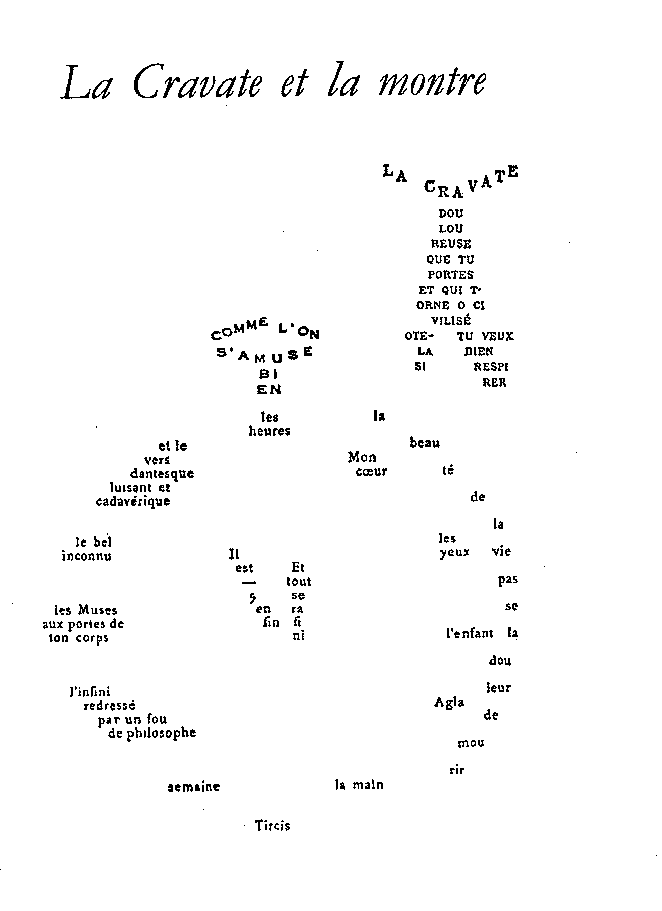 Texte :La cravate douloureuse que tu portes et qui t’orne,ô civilisé, ôte-la si tu veux bien respirer.COMME L’ON S’AMUSE BIEN!la beauté de la vie passela douleur de mourir.Mon cœur, les yeux,l’enfant, Agla, la main, Tircis, semaine, l’infini redressé par un fou de philosophe, les Muses aux portes de ton corps, le bel inconnu et le vers dantesque luisant et cadavérique, les heures.Il est moins 5 enfin.Et tout sera fini.Guillaume Appolinaire (1880 – 1918) – CalligrammesL'invitation au voyageSuzonMon enfant, ma sœur,
Songe à la douceur
D'aller là-bas vivre ensemble !
Aimer à loisir,
Aimer et mourir
Au pays qui te ressemble !
Les soleils mouillés
De ces ciels brouillés
Pour mon esprit ont les charmes
Si mystérieux
De tes traîtres yeux,
Brillant à travers leurs larmes.

Là, tout n'est qu'ordre et beauté,
Luxe, calme et volupté.

Des meubles luisants,
Polis par les ans,
Décoreraient notre chambre ;
Les plus rares fleurs
Mêlant leurs odeurs
Aux vagues senteurs de l'ambre,
Les riches plafonds,
Les miroirs profonds,
La splendeur orientale,
Tout y parlerait
À l'âme en secret
Sa douce langue natale.

Là, tout n'est qu'ordre et beauté,
Luxe, calme et volupté.
Vois sur ces canaux
Dormir ces vaisseaux
Dont l'humeur est vagabonde ;
C'est pour assouvir
Ton moindre désir
Qu'ils viennent du bout du monde.
- Les soleils couchants
Revêtent les champs,
Les canaux, la ville entière,
D'hyacinthe et d'or ;
Le monde s'endort
Dans une chaude lumière.

Là, tout n'est qu'ordre et beauté,
Luxe, calme et volupté.Charles Baudelaire (1821-1867)Les Fleurs du MalSuzon quand j'étais à l'école
Je ne rêvais qu'à vos beaux yeux
Lors j'étais un garçon frivole
Conjuguant des verbes odieux
Le maître à son observatoire
Me regardait d'un air hautain
Je dormais aux leçons d'histoire
De peur d'y perdre mon latin

Les souvenirs belle Suzon
S'envolent comme un joli conte
Qu'ils soient gentils ou polissons
Bien souvent je me les raconte
Tout un passé revit en moi
Et je songe
Que ce passé est bien à moi
Sans mensonge
Et lorsque je pense à vous
Je perçois un doux froufrou
Comme à rebours
Toutes vos jupes du passé
Font un vacarme inusité
Oh mon amour!

Plus tard j'arrivais dans la vie
Avec mes illusions d'enfant
Votre pensée oh mon amie
Égayait mon isolement
Où êtes-vous de par le monde
Gamine aux cheveux d'autrefois
Il semble que vous étiez blonde
Je ne sais plus tant pis pour moi
Les souvenirs belle Suzon
S'envolent comme un joli conte
Qu'ils soient gentils ou polissons
Bien souvent je me les raconte
Tout un passé revit en moi
Et je songe
Que ce passé est bien à moi
Sans mensonge
Et lorsque je pense à vous
Je perçois un doux froufrou
Comme à rebours
Toutes vos jupes du passé
Font un vacarme inusité
Oh mon amour!
Léo Ferré (1916 -1993)